REPUBLIKA HRVATSKABJELOVARSKO BILOGORSKA ŽUPANIJAOSNOVNA ŠKOLA TRNOVITIČKI POPOVACTrnovitički Popovac 8043280 GarešnicaWeb: os-trnoviticki-popovac.skole.hrTel./fax: 043/542-012, 542-900KLASA: 007-04/23-02/13URBROJ: 2123-28-02-23-08Trnovitički Popovac, 09. studenog 2023. godineZAKLJUČCIs tridesetdruge (32.) sjednice Školskog odboraZaključak 1.Predloženi dnevni red je jednoglasno usvojen.Zaključak 2.Usvojen zapisnik s 31. sjednice Školskog odbora.Zaključak 3.Pregledana natječajna dokumentacija kandidata za imenovanje ravnateljaZaključak 4. Utvrđena lista dva najbolje rangirana kandidata					              Predsjednica Školskog odbora:_____________________					                   Marija Mrkonja Preberina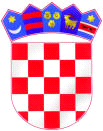 